IntroductionUganda martyrs orphans project is nongovernmental organization (NGO) which was founded in 1992 and was registered as CBO at the district community development office in 2000. It has no religious biases and nonprofit oriented.  it serves all the people irrespective of the social economic status and religious affiliations, by giving equal chance and opportunity to the target group. PROJECT PROPOSAL1.1 Applicant General Information1.2 Project Information1.3 Action/Work planThe duration of the project is 12 months.This table of activity is not comprehensive for its entire indicative for their break downProject estimated budget break down1 Dollar=2400 UG  17,975  Dollars = 43,140,000/=Project TitleTAILORING TRAINING FOR   THE MOST VULNERABLE GROUPS OF PEOPLE LIKE ( PERSON WITH DISABILITY, ORPHANS, WIDOWS, SCHOOL DROPED OUT GIRLS, POOR WOMEN AND THE YOUTH).LocationMUDAKORI  ZONEAMAGORO B” SOUTHEASTERN DIVISION TORORO MUNICIPALITYTORORO DISTRICT, ( UGANDA)Organisational NameOrganisational NameUGANDA MARTYRS ORPHANS PROJECT (UMOP).UGANDA MARTYRS ORPHANS PROJECT (UMOP).Full Postal AddressFull Postal AddressUGANDA MARTYRS ORPHANS PROJECT(UMOP)PO.BOX. 714 TORORO,Tel +256772843900Email: fathercenturio@yahoo.co.uk  UGANDA MARTYRS ORPHANS PROJECT(UMOP)PO.BOX. 714 TORORO,Tel +256772843900Email: fathercenturio@yahoo.co.uk  Telephone NumberTelephone NumberTel +256772843900./0776010102Tel +256772843900./0776010102E-mailE-mailugmartyrs@gmail.com  ugmartyrs@gmail.com  Ownership (Name and Title)Ownership (Name and Title)UGANDA MARTYRS ORPHANS PROJECT(UMOP)PO.BOX. 714 TORORO,(NGO)UGANDA MARTYRS ORPHANS PROJECT(UMOP)PO.BOX. 714 TORORO,(NGO)Project Manager Project Manager Rev. Fr.  CENTURIO OLABORORev. Fr.  CENTURIO OLABOROTelephone NumberTelephone Number+256772-843-900/ +256702 843 900.+256772-843-900/ +256702 843 900.E-mailE-mail : fathercenturio@yahoo.co.uk : fathercenturio@yahoo.co.ukQualification and ExperienceQualification and ExperienceRoman catholic priestRoman catholic priestBank DetailsBank DetailsYear of Registration2002 2002 2002 HistoryUganda martyrs orphans project is a nongovernmental organization (NGO) which was founded in 1992, registered as CBO at the district community development office in 2000. It has no religious biases, it serves all the people irrespective of the social economic status, thus giving equal opportunity to the target group without prejudice. The Executive director Rev. father Centurio Olaboro is The sole founder.UMOP focuses on liberating mankind from a number of challenges that include; poverty, ill health and poor sanitation conditions, high orphanage rates, high illiteracy, low agricultural productivity, violence against women and children, high school dropout among girl child, un wanted pregnancies, inadequate support to disadvantaged groups such as women, PWDs, the aged, and extremely vulnerable persons, and elimination of all conditions that down grade the dignity of the human beings.The Uganda martyrs orphans project cares and supports nearly 900 of the vulnerable children providing them with food, shelter, security, Education and medical care. Many people in the communities are needy which needs immediate sustainable intervention upon the contingencies that affect their daily lives, the organization is not able to support its entire target group due to inadequate fund. With the increased and stable funds, UMOP will sustainably be able to expand its programs giving new hope for life to those vulnerable and needy persons.       UMOP was set up to handle the social economic development and growth which are both qualitative and quantitative. In the social economic development, UMOP focus is on the quality of life, preventive health care, food security, less domestic violence and education. In the growth and development, we focus on the households (HH), charitable homes and provide assistance to other needy category of individuals, PWDs.In spite of the above interventions, a number of service delivery gaps still exist in the Archdiocese of Tororo. 5% of poverty alleviation has been achieved. This calls for the international, national and local cohesion to pursue intervention in order to mitigate and reduce suffering for active poor who are vulnerable to ensure that the aspirations contained in this Strategic Plan are achieved. Tororo Archdiocese covers  forty catholic parishes and these are Nyagole, Osia, Kwapa, Sacred-Heart Situmi, Malaba,Agururu,Achillet,Mollo,Nagongera,Namwaya,Mulanda,Mulagi,Kachonga,Dabani,Lumino,Busia,Butiru,Magale Nyondo,St.Austine,Ngangama,Namatala,Muyembe,Tunyi, Buchunya, Sipi, Kapchorwa, Bukwa, Budaka, Kibuku Butebo, Bududa, Kabwangasi, Chelekura, Bukitimwa, Kamuge Olinga, Palisa, Budadiri, Kaproron.Uganda martyrs orphans project is a nongovernmental organization (NGO) which was founded in 1992, registered as CBO at the district community development office in 2000. It has no religious biases, it serves all the people irrespective of the social economic status, thus giving equal opportunity to the target group without prejudice. The Executive director Rev. father Centurio Olaboro is The sole founder.UMOP focuses on liberating mankind from a number of challenges that include; poverty, ill health and poor sanitation conditions, high orphanage rates, high illiteracy, low agricultural productivity, violence against women and children, high school dropout among girl child, un wanted pregnancies, inadequate support to disadvantaged groups such as women, PWDs, the aged, and extremely vulnerable persons, and elimination of all conditions that down grade the dignity of the human beings.The Uganda martyrs orphans project cares and supports nearly 900 of the vulnerable children providing them with food, shelter, security, Education and medical care. Many people in the communities are needy which needs immediate sustainable intervention upon the contingencies that affect their daily lives, the organization is not able to support its entire target group due to inadequate fund. With the increased and stable funds, UMOP will sustainably be able to expand its programs giving new hope for life to those vulnerable and needy persons.       UMOP was set up to handle the social economic development and growth which are both qualitative and quantitative. In the social economic development, UMOP focus is on the quality of life, preventive health care, food security, less domestic violence and education. In the growth and development, we focus on the households (HH), charitable homes and provide assistance to other needy category of individuals, PWDs.In spite of the above interventions, a number of service delivery gaps still exist in the Archdiocese of Tororo. 5% of poverty alleviation has been achieved. This calls for the international, national and local cohesion to pursue intervention in order to mitigate and reduce suffering for active poor who are vulnerable to ensure that the aspirations contained in this Strategic Plan are achieved. Tororo Archdiocese covers  forty catholic parishes and these are Nyagole, Osia, Kwapa, Sacred-Heart Situmi, Malaba,Agururu,Achillet,Mollo,Nagongera,Namwaya,Mulanda,Mulagi,Kachonga,Dabani,Lumino,Busia,Butiru,Magale Nyondo,St.Austine,Ngangama,Namatala,Muyembe,Tunyi, Buchunya, Sipi, Kapchorwa, Bukwa, Budaka, Kibuku Butebo, Bududa, Kabwangasi, Chelekura, Bukitimwa, Kamuge Olinga, Palisa, Budadiri, Kaproron.Uganda martyrs orphans project is a nongovernmental organization (NGO) which was founded in 1992, registered as CBO at the district community development office in 2000. It has no religious biases, it serves all the people irrespective of the social economic status, thus giving equal opportunity to the target group without prejudice. The Executive director Rev. father Centurio Olaboro is The sole founder.UMOP focuses on liberating mankind from a number of challenges that include; poverty, ill health and poor sanitation conditions, high orphanage rates, high illiteracy, low agricultural productivity, violence against women and children, high school dropout among girl child, un wanted pregnancies, inadequate support to disadvantaged groups such as women, PWDs, the aged, and extremely vulnerable persons, and elimination of all conditions that down grade the dignity of the human beings.The Uganda martyrs orphans project cares and supports nearly 900 of the vulnerable children providing them with food, shelter, security, Education and medical care. Many people in the communities are needy which needs immediate sustainable intervention upon the contingencies that affect their daily lives, the organization is not able to support its entire target group due to inadequate fund. With the increased and stable funds, UMOP will sustainably be able to expand its programs giving new hope for life to those vulnerable and needy persons.       UMOP was set up to handle the social economic development and growth which are both qualitative and quantitative. In the social economic development, UMOP focus is on the quality of life, preventive health care, food security, less domestic violence and education. In the growth and development, we focus on the households (HH), charitable homes and provide assistance to other needy category of individuals, PWDs.In spite of the above interventions, a number of service delivery gaps still exist in the Archdiocese of Tororo. 5% of poverty alleviation has been achieved. This calls for the international, national and local cohesion to pursue intervention in order to mitigate and reduce suffering for active poor who are vulnerable to ensure that the aspirations contained in this Strategic Plan are achieved. Tororo Archdiocese covers  forty catholic parishes and these are Nyagole, Osia, Kwapa, Sacred-Heart Situmi, Malaba,Agururu,Achillet,Mollo,Nagongera,Namwaya,Mulanda,Mulagi,Kachonga,Dabani,Lumino,Busia,Butiru,Magale Nyondo,St.Austine,Ngangama,Namatala,Muyembe,Tunyi, Buchunya, Sipi, Kapchorwa, Bukwa, Budaka, Kibuku Butebo, Bududa, Kabwangasi, Chelekura, Bukitimwa, Kamuge Olinga, Palisa, Budadiri, Kaproron.Vision‘build a children’s centre from where hope and encouragement can be given to Aids orphans and other vulnerable groups’‘build a children’s centre from where hope and encouragement can be given to Aids orphans and other vulnerable groups’‘build a children’s centre from where hope and encouragement can be given to Aids orphans and other vulnerable groups’MissionTo reach out and help orphans towards and other vulnerable groups towards self reliance and rehabilitate them within their families and communities by equipping them with knowledge and skill to exploit the available potential resources to earn a living.To reach out and help orphans towards and other vulnerable groups towards self reliance and rehabilitate them within their families and communities by equipping them with knowledge and skill to exploit the available potential resources to earn a living.To reach out and help orphans towards and other vulnerable groups towards self reliance and rehabilitate them within their families and communities by equipping them with knowledge and skill to exploit the available potential resources to earn a living.Organization’s ObjectivesTo build the capacity of vulnerable groups of people for self employment, self reliance through relevant training and development i.e.  PWDs, widows, orphans school dropped out girls, youth and other needy people in income generating activities.To support most vulnerable groups by establish tailoring training centre for sustainabilityTo build institutional capacity by acquiring various tailoring machine to do various jobs acquire To acquire and distribute more tailoring machines to the most vulnerable graduates for training and others to be given to disabled graduates.To facilitate integral development among the communities by promoting sustainable agriculture.Strengthening the Collaborating and net-working of the project with others at all levels lobby and mobilize support all levels, locally and internationally with other, local NGOs in order to have effective referrals for better services for the most vulnerable groups by the NGOS,  and  experiences sharing.To ENCOURAGE TO FORM THEM SELVE IN TO SAVING GROUPS  all the beneficiaries into saving schemes to easily access fund FRIENDLY LOAN AND GRAND  at low interest rate.To build the capacity of vulnerable groups of people for self employment, self reliance through relevant training and development i.e.  PWDs, widows, orphans school dropped out girls, youth and other needy people in income generating activities.To support most vulnerable groups by establish tailoring training centre for sustainabilityTo build institutional capacity by acquiring various tailoring machine to do various jobs acquire To acquire and distribute more tailoring machines to the most vulnerable graduates for training and others to be given to disabled graduates.To facilitate integral development among the communities by promoting sustainable agriculture.Strengthening the Collaborating and net-working of the project with others at all levels lobby and mobilize support all levels, locally and internationally with other, local NGOs in order to have effective referrals for better services for the most vulnerable groups by the NGOS,  and  experiences sharing.To ENCOURAGE TO FORM THEM SELVE IN TO SAVING GROUPS  all the beneficiaries into saving schemes to easily access fund FRIENDLY LOAN AND GRAND  at low interest rate.To build the capacity of vulnerable groups of people for self employment, self reliance through relevant training and development i.e.  PWDs, widows, orphans school dropped out girls, youth and other needy people in income generating activities.To support most vulnerable groups by establish tailoring training centre for sustainabilityTo build institutional capacity by acquiring various tailoring machine to do various jobs acquire To acquire and distribute more tailoring machines to the most vulnerable graduates for training and others to be given to disabled graduates.To facilitate integral development among the communities by promoting sustainable agriculture.Strengthening the Collaborating and net-working of the project with others at all levels lobby and mobilize support all levels, locally and internationally with other, local NGOs in order to have effective referrals for better services for the most vulnerable groups by the NGOS,  and  experiences sharing.To ENCOURAGE TO FORM THEM SELVE IN TO SAVING GROUPS  all the beneficiaries into saving schemes to easily access fund FRIENDLY LOAN AND GRAND  at low interest rate.past performance and experienceA number of projects are being implemented by UMOP, since its inception stage many projects have been done and other are ongoing, as others are being implemented along with the partner organizations. The Uganda martyrs  orphanage as grown to a big college with 900 students now called great Aubrey Memorial college, We have operational health facility St John’s health care centre, MA’S Junior nursery school for children, Brick laying project, tailoring and sweater knitting, Agriculture piggery maize and rice growing, driving school are projects being implemented. A number of projects are being implemented by UMOP, since its inception stage many projects have been done and other are ongoing, as others are being implemented along with the partner organizations. The Uganda martyrs  orphanage as grown to a big college with 900 students now called great Aubrey Memorial college, We have operational health facility St John’s health care centre, MA’S Junior nursery school for children, Brick laying project, tailoring and sweater knitting, Agriculture piggery maize and rice growing, driving school are projects being implemented. A number of projects are being implemented by UMOP, since its inception stage many projects have been done and other are ongoing, as others are being implemented along with the partner organizations. The Uganda martyrs  orphanage as grown to a big college with 900 students now called great Aubrey Memorial college, We have operational health facility St John’s health care centre, MA’S Junior nursery school for children, Brick laying project, tailoring and sweater knitting, Agriculture piggery maize and rice growing, driving school are projects being implemented. Financial SourcesDonations and Grants from the donor agencies.Donations and Grants from the donor agencies.Donations and Grants from the donor agencies.Objectives of the ProjectStrategic objective 1: Mobilizing and training 400 most vulnerable persons like, PWDS, adolescent girls who are school drop outs, HIV/Aids widows, orphans of HIV/Aids and the youth in tailoring skills within period of 24 months.Strategic objective 2: integrate other trades through innovational trainings for most vulnerable youth to increase their capacity so as to be self reliant, self employed in semi skills like in motor mechanics; driving, catering and carpentry which at list will enable them tap their potentials to earn a living.Problem StatementFor quite long, many communities in Uganda and Tororo Archdiocese in particularly, depend on subsistence farming to meet their  basic needs domestically as family. However, while trying to meet these, women are the most affected group. they strain a lot to earn but very little for the family yet not even enough for one person and given that most poor families have big house hold size for about 12 and more members compared with their earnings of less than 2000Ush a day(less than a dollar). This situation, subject’s women to domestic and crucial life making them grow old faster and death. That’s why there are many cases of domestic violence, women are abused by mostly their spouses who can only go for hard manual work which earns them little and ends up drinking all that he has got living the whole burden up to the poor woman who may even be disabled. The fertility rate of women in Uganda is at an average of 3.6 this has left many young school going girls pregnant for the un wanted children as result they get stigmatized hence failing to go back to school and others are forced into marriage with a very pre mature souls who cannot even meet the list basic needs they depend on their poor parents while promoting the vicious cycle of poverty. Many educated youth are rendered un productive because there are no jobs, a very small land is for cultivate with an unpredictable climatic condition, members are faced with a lot of challenges ranging from ignorance, poor cultivation methods, disease and pest out breaks, natural catastrophes for example prolonged dry spells, and el-ninos, landslides poor preservation and post harvest technologies and finally lack of inputs ranging from drought resistant seeds, fertilizers and pesticides.Therefore, this project aims at addressing the problems and the gaps identified herein, by building their capacity through training in livelihood skills and knowledge to enable them become creative to utilize available scarce resources to generate income to support their households.Proposed SolutionBuild the capacity of vulnerable groups through training in income generating activities like: Training of PWDs, orphan, adolescent girls school drop outs widows and the youth in tailoring course majorly and others short courses like. Motor mechanics Brick laying, hair dressing, catering, driving and scholarships for bright poor children.Establishing a tailoring school for the target group.Provision of startup equipments and materials after training.Training in entrepreneurship skills for small scale business.Provision of agriculture inputs to boost their production.Supporting girl child education through provision of scholarship To disseminate the information for women who are looked up in poverty to come up to do so productive work to earn a livingTo support proven talent in any development activity that addresses the millennium development GoalsTargeted household heads on leadership, principles of farm management and practices and post harvest technologies practices.Setting up demonstration sites and technology development sites for the following crops; maize seeds, cassava seeds, and ground nuts respectively.There is a lot more desired to mitigate poverty but financial restrain is the loop hole and barrier to our success if given the money all is possible to be achieved.BeneficiariesPWDs, widows, orphans, school drop outs, young girls who have delivered at home, poor households headed by women, and active youths in eight parishes of four sub-counties in Tororo district.List of Planned ActivitiesBase line survey on the needs assessment. Sensitizing the selected sub-county administrators and leaders on the project aims and objectives.Sensitize the community members on the project aims and objectives.Identification of the beneficiaries with their area of interest.Mobilize fund for training Inception meetingsTraining routinely to be done by the facilitator Supervision of the activity.Monitoring and evaluation.Projects resultsIncreased levels of self employment and self reliance after acquiring basic necessary skills in tailoring.400 PWDs and school dropout  will be trained in tailoring skills40 people will be trained in every 6 months.To acquire at list 100 sewing machines and 10 sweater knitting machines.Well equipped Training centre be established with all the tailoring equipments.  Improved standard of living of the beneficiaries’ house hold.Involvement of the beneficiaries in IGAIncreased number of youth practicing agriculture.Access to start up easy loan.Estimated Cost / Budget43,140,000 USHsDurationSep  2012 to sep  2014 (24 months)Project Risk(s)Financial influx. Beneficiaries drop out of training before accomplishing the course.Political interference High expectation by the beneficiaries.Overwhelming numbers with inadequate infrastructures.Mitigation Measure(s)Early planning with clear objectives.Set up clear guiding principalsNetworking with  other partners to mitigate risk occurrenceAdvocacy.To have risk management team with leadership in place to design a mechanism of mitigation strategy.Develop Well established infrastructure.Sustainability PlanLocal community contributions kind and in-kind.Establishment of the permanent income generating activity.Encourage those who have received to support others.Establish internal lending and saving association.Build the capacity of selected members as trainers of trainees (TOTs) so that they are able to train other members of the community.Sign contract with  organization such that we can supply them with our tailoring products ActivityMonthMonthMonthMonthMonthMonthMonthMonthMonthMonthMonthMonthActivity123456789101112 Activity 1:Sensitization of leaders and mobilization of project targeted groupsxxActivity 2: To establish tailoring school in Mudakori zone, Osukuru sub county, Tororo district.xxActivity 3: Identify individual to be trained in tailoring skill, sweater knitting as a sustainable income generating activities.xxxActivity 4:Preparation for activities and setting a training centre to operate and maintain the tailoring project as a sustainable income generating activity.xx xxActivity 5:Purchase of equipments for the tailoring training, implementation support, monitoring and evaluation.xxxxS/NCATEGORY/Item UNIT COSTUNIT NUMBERDURATIONTOTAL COST1Instructors 300,00031 year    900,000/2Rent250,000121 year 3,000,000/3Sewing machines150,000100215,000,000/4Sweater knitting machines( BROTHER 801)1,100,00010211,000,000/5Counter for sweater knitting machine50,00010     500,000/6Teaching materials1 year 3,000,000/7Cutting Tables100,0005 -    500,000/8Desks 80,00015 - 1,200,000/9Black board40,000      40,000/10Pair of scissors30,0005    150,000/11Up keep5,000,000401 year 5,000,000/10Misceliners 3,000,00011 year 3,000,000/Total 43,140,000/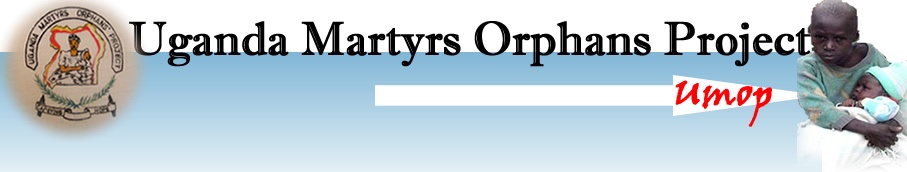 